О назначении публичных слушаний по обсуждению предоставления разрешения на условноразрешенный вид использования земельных участков с кадастровыми номерами  21:16:100503:32, 21:16:100503:34,21:16:100503:35, 21:16:100503:36, 21:16:100503:38, 21:16:100503:39, 21:16:100503:40, 21:16:100503:41, 21:16:100503:42,21:16:100503:43, 21:16:100503:44, 21:16:100503:45, 21:16:100503:47, 21:16:091904:333     В соответствии ст.39 Градостроительного Кодекса Российской Федерации постановляю:1. Назначить проведение публичных слушаний по обсуждению предоставления разрешения на условно разрешенный вид использования земельных участков с кадастровыми номерами  21:16:100503:32, 21:16:100503:34,21:16:100503:35, 21:16:100503:36, 21:16:100503:38, 21:16:100503:39, 21:16:100503:40, 21:16:100503:41, 21:16:100503:42, 21:16:100503:43, 21:16:100503:44, 21:16:100503:45, 21:16:100503:47, 21:16:091904:333, категория земель: земли сельскохозяйственного назначения, разрешенное использование: для ведения сельскохозяйственного производства,  общей площадью 24720  кв.м.,  на  условно разрешенный вид использования: скотоводство,  на 29 июня 2018 года и провести их в администрации Приволжского сельского поселения в 11 часов 30 минут.2. Опубликовать  в муниципальной газете «Посадский вестник» данное постановление.Глава Приволжского                                                                               сельского поселения:		                                                            А.А.Трепов	                                                          				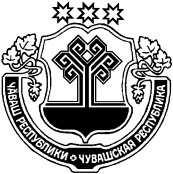 